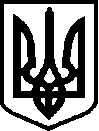 УКРАЇНАНОВОГРАД-ВОЛИНСЬКА МІСЬКА РАДА ЖИТОМИРСЬКОЇ ОБЛАСТІРІШЕННЯвісімнадцята сесія   				                               восьмого  скликаннявід  31.03.2022      № 495Про надання дозволу комунальному підприємству Новоград-Волинської міської ради «Новоград-Волинськжитлосервіс» на списання з балансу багатоквартирних будинків Керуючись статтею 25 Закону України «Про місцеве самоврядування в Україні», Законом України «Про особливості здійснення права власності у багатоквартирному будинку», статтею 382 Цивільного кодексу України, Законом України «Про житлово-комунальні послуги», постановою Кабінету Міністрів України від 20.04.2016 р. №301 «Про затвердження Порядку списання з балансу багатоквартирних будинків», враховуючи рішення виконавчого комітету міської ради від 10.06.2020 №1235 «Про призначення управителя багатоквартирних будинків» та звернення директора комунального підприємства Новоград-Волинської міської ради «Новоград-Волинськжитлосервіс» Прусака Б.О. від 13.01.2022 р. №14, з метою забезпечення та реалізації прав співвласників багатоквартирних будинків на самостійне управління житловими будинками, міська радаВИРІШИЛА:1. Надати дозвіл комунальному підприємству Новоград-Волинської  міської ради «Новоград-Волинськжитлосервіс» на списання з балансу багатоквартирних будинків, згідно з додатком.2. Комунальному підприємству Новоград-Волинської міської ради «Новоград-Волинськжитлосервіс» (Прусак Б.О.):2.1  здійснити списання з балансу багатоквартирних будинків, у тому числі будівель і споруд, які призначені для задоволення потреб усіх співвласників багатоквартирних будинків та розташовані на прибудинкових територіях, на підставі відповідного розпорядчого документу;2.2 провести списання з балансу в першу чергу будинків, на які є оформлена технічна документація;2.3 вважати закінченою процедуру списання відповідного будинку з балансу після затвердження балансоутримувачем акту про списання багатоквартирного будинку з балансу;2.4 вжити всіх заходів, передбачених Порядком списання з балансу багатоквартирних будинків, затвердженим постановою Кабінету Міністрів України від 20.04.2016р. №301;2.5 поінформувати співвласників будинків про прийняте рішення.3. Контроль за виконанням цього рішення покласти на постійну комісію міської ради з питань житлово-комунального господарства, екології та водних ресурсів (Рудницький Д.В.), заступника міського голови Якубова В.О.Міський голова                                                                           Микола БОРОВЕЦЬДодаток до рішенням міської радивід 31.03.2025  № 495Перелік багатоквартирних будинківякі підлягають списанню з балансу комунального підприємства «Новоград-Волинськжитлосервіс»Секретар міської ради                                                              Оксана ГВОЗДЕНКО№п/пАдреси будинківБалансова вартістьстаном на 01.01.2022р.ЗносЗалишкова вартістьстаном на 01.01.2022р.1.вул. ГетьманаСагайдачного № 2381643299,55790267,83853031,722.вул. ГетьманаСагайдачного №2402370675,101072492,371298182,733.вул. ГетьманаСагайдачного № 2421518527,18633052,68885474,504.вул. Герцена №14412910,16408792,134118,035.вул. Герцена №40172035,1667191,92104843,246.вул. Герцена №422865,05511,262353,797.вул. Герцена №59224062,28153118,0370944,258.вул. Гранітна №21065853,88679330,89386522,999.вул. Гранітна №41389484,60871592,74517891,8610.вул. Гранітна №6795571,15506033,11289538,0411.вул. Гранітна №12857055,52535976,19321079,3312.вул. Гранітна №14449188,18280779,79168408,3913.вул. Гранітна №16441013,90281819,47159194,4314.вул. Гранітна №18449241,18283656,93165584,2515.вул. Гранітна №20339173,96203441,08135732,8816.вул. Героїв Майдану №38521425,53331865,95189559,5817.вул. Дружби №127269320,0021545,76247774,2418.вул. Дружби №129269435,0021554,88247880,1219.вул. Дружби №131253487,5221610,56231876,9620.вул. Івана Франка  №150,010,0121.вул. Купріна №21176553,79649850,31526703,4822.вул. ЛесіУкраїнки №20568575,41293114,47275460,9423.вул. Лермонтова №10432614,20280906,35151707,8524.вул. Потапова №2 - -0,0025.вул. Потапова №2а - -0,0026.вул. Потапова №2в - -0,0027.вул. Соборності №11398329,33258881,38139447,9528.вул. Соборності №20445728,65315551,50130177,1529.вул. Соборності №39659522,32426368,94233153,3830.вул. Толубко №1614961059,532358559,2112602500,32